Od:	xxxOdesláno:	úterý 27. prosince 2022 15:23Komu:	xxxPředmět:	RE: OBJ - 3610004203Přílohy:	3610004203_podpis.pdfDobrý den, xxx zasílám smlouvu.Krásný den xxxxxxxxx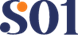 S01 reklamní studio s.r.o.Jaurisova 515/4 140 00 Praha 4 www.s01.czIČO: 09414282 ǀ DIČ: CZ09414282Kancelář: Kyslíková 1984/4, 140 00 Praha 4From: xxxSent: Tuesday, December 27, 2022 9:33 AMTo: xxxSubject: FW: OBJ - 3610004203Importance: HighDobrý den,žádám o potvrzení objednávky, která byla vystavena dne 19.12.2022 viz text níže.S pozdravem xxxFrom: xxxSent: Monday, December 19, 2022 9:53 AMTo: xxxCc: xxxSubject: OBJ - 3610004203Importance: High Dobrý den,přílohou Vám zasílám výše uvedenou objednávku.Vzhledem k povinnosti uveřejňovat veškeré smlouvy v hodnotě nad 50 tis. Kč bez DPH v Registru smluv vyplývající ze zákona č. 340/2015 Sb., Vás žádáme o potvrzení objednávky, a to nejlépe zasláním skenu objednávky podepsané za Vaši stranu osobou k tomu oprávněnou tak, aby bylo prokazatelné uzavření smluvního vztahu.Uveřejnění v souladu se zákonem zajistí objednatel - Národní agentura pro komunikační a informační technologie, s.p. S pozdravem a přáním příjemného dnexxx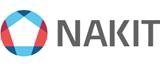 Národní agentura pro komunikační a informační technologie, s. p.Kodaňská 1441/46, 101 00 Praha 10 – Vršovice, Česká republikawww.nakit.cz